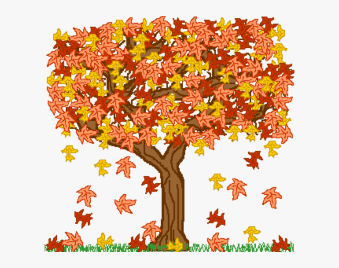 Class Teacher – Mr Charlton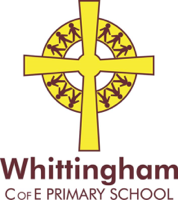 Supported by Mrs Morris and Mrs Chisholm.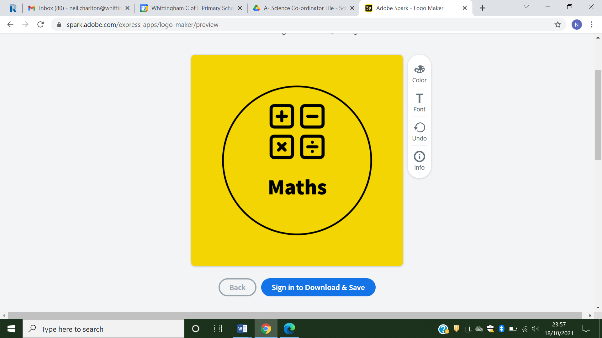 ArithmeticThe four operations (addition, subtraction, multiplication & division)PercentagesDecimalsIdentifying & comparing fractionsCalculating with fractions.Multiplication & divisionFactorsMultiplesShort multiplication‘Long multiplication/ ‘Lattice method’‘Bus shelter’ approach to divisionMultiplying & dividing by 10, 100 & 1000Squared and cubed numbersFractions, percentages and decimalsIdentifying & representing fractionsEquivalent fractionsConvert between improper & mixed number fractionsOrdering fractionsMultiplying fractionsDividing fractionsAdding/ subtracting fractionsEquivalent decimal numbers, fractions and percentagesFractions of quantitiesPercentages of amountsPercentage increase/ decreasePlease note: ALL children MUST know their times tables up to 12 times 12, and be able to recall quickly. School 360 Times Table Blast and Sumdog plus KS2 SATS Blaster (for Year 6 pupils) are all useful and should be used to develop speed and fluency.Key vocabulary:Inverse, partition, equivalent, divisible, multiple, factor, prime number, proper fraction, improper fraction, mixed number fraction, percentage.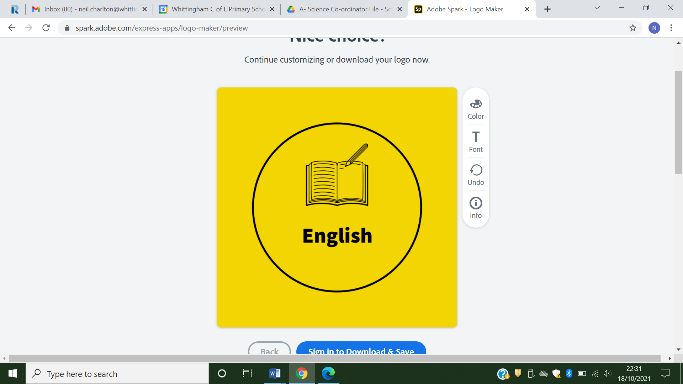 In this half-term, we begin by celebrating the works of the world-renowned and loved Roald Dahl. This will include us using the text of Matilda to study and then create wonderful and descriptive character descriptions (something done so well by Roald Dahl). As well as using this book within our English sessions, we will also use it for several guided reading sessions too.Our next genre of writing will be a mythical/ fantasy story, using the fantastic descriptions within Roald Dahl’s BFG to inspire and study as a basis for creating our own and developing our skills within story writing, including the previously covered setting and character descriptions alongside a coherent and flowing plot.We will also look at a diary and develop our use of appropriate informal language within writing, comparing this to more formal forms and what layouts and structures are acceptable within an informative and emotive diary entry.Finally, in this half-term, we will also be studying and then creating our own newspaper article, developing our use of emotive language but within a formal use and structure.We will continue to develop our reading comprehension skills through our guided reading sessions and use of Accelerated Reader, as well as increasing understanding of written grammar through writing analysis.Please hear your child read daily and write a message/ sign/ initial your child’s Reading Record book.The children will be expected to learn, use and spell correctly all of the spellings from the Years 3,4,5, and 6 spelling lists. https://whittingham.eschools.co.uk/website/class_three_2020_-_2021/503924 This will be tested weekly throughout the half-term and children are expected to spell these words correctly in their everyday work.Key vocabulary:Word class, colon, semi-colon, parenthesis, fronted adverbial, relative clause, relative pronoun, subordinate clause, simile, metaphor, personification, descriptive, simile, metaphor, personification, emphasis, exaggeration and emotive, formal & informal language, headline, sub-headline, opening paragraph, quotes, by-line, facts/ statistics, technical vocabulary.In this half-term, we begin by celebrating the works of the world-renowned and loved Roald Dahl. This will include us using the text of Matilda to study and then create wonderful and descriptive character descriptions (something done so well by Roald Dahl). As well as using this book within our English sessions, we will also use it for several guided reading sessions too.Our next genre of writing will be a mythical/ fantasy story, using the fantastic descriptions within Roald Dahl’s BFG to inspire and study as a basis for creating our own and developing our skills within story writing, including the previously covered setting and character descriptions alongside a coherent and flowing plot.We will also look at a diary and develop our use of appropriate informal language within writing, comparing this to more formal forms and what layouts and structures are acceptable within an informative and emotive diary entry.Finally, in this half-term, we will also be studying and then creating our own newspaper article, developing our use of emotive language but within a formal use and structure.We will continue to develop our reading comprehension skills through our guided reading sessions and use of Accelerated Reader, as well as increasing understanding of written grammar through writing analysis.Please hear your child read daily and write a message/ sign/ initial your child’s Reading Record book.The children will be expected to learn, use and spell correctly all of the spellings from the Years 3,4,5, and 6 spelling lists. https://whittingham.eschools.co.uk/website/class_three_2020_-_2021/503924 This will be tested weekly throughout the half-term and children are expected to spell these words correctly in their everyday work.Key vocabulary:Word class, colon, semi-colon, parenthesis, fronted adverbial, relative clause, relative pronoun, subordinate clause, simile, metaphor, personification, descriptive, simile, metaphor, personification, emphasis, exaggeration and emotive, formal & informal language, headline, sub-headline, opening paragraph, quotes, by-line, facts/ statistics, technical vocabulary.During this half-term, we will be studying the social and religious influence into the law and order of certain eras. This will include: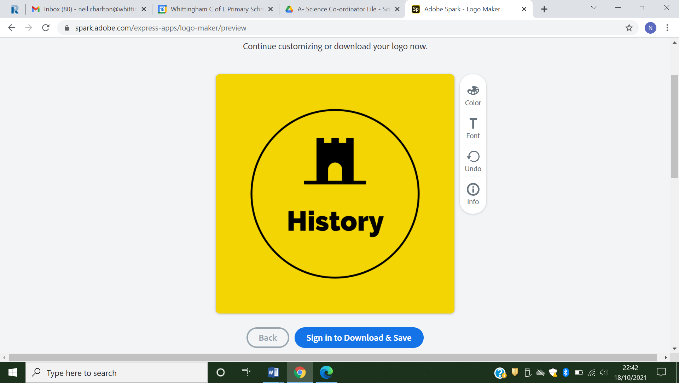 - The Romans- Anglo-Saxons & the Vikings- Medieval & Tudors- Early modern period- The Victorians- Modern dayKey vocabulary:Law, order, common law, Magna Carter, The Bible, Norse gods, trade, justice, retaliation, appeasement, society.During this half-term, we will be studying the social and religious influence into the law and order of certain eras. This will include:- The Romans- Anglo-Saxons & the Vikings- Medieval & Tudors- Early modern period- The Victorians- Modern dayKey vocabulary:Law, order, common law, Magna Carter, The Bible, Norse gods, trade, justice, retaliation, appeasement, society.In Science / STEM, we will be studying the topic of ‘Evolution & inheritance’ where we will cover: 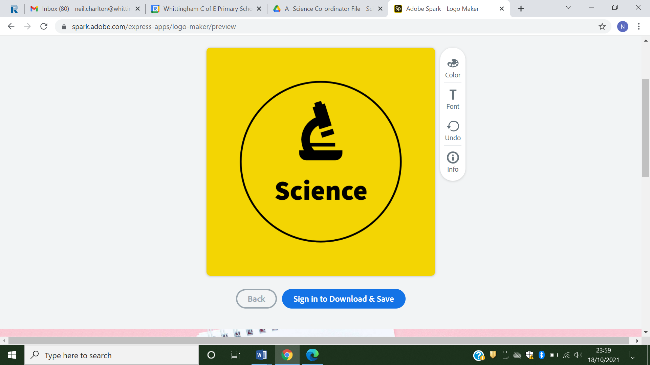 AdaptationMary Anning and the study of fossils to prove evolutionNatural selection (Darwin & Wallace) theory‘Survival of the fittest’ evidenceUnnatural selection/ by designMutationsInheritance theory and evidenceWe will also be creating our own investigations and creating thorough scientific reports.Key vocabulary:Reproduce, organism, habitat, fossil, characteristics, dominant, recessive, niche, genes, chromosomes, adaptation, evolve, inherit, mutation, selection, offspring.Children will be taking part in daily exercise each morning through our ‘daily mile’.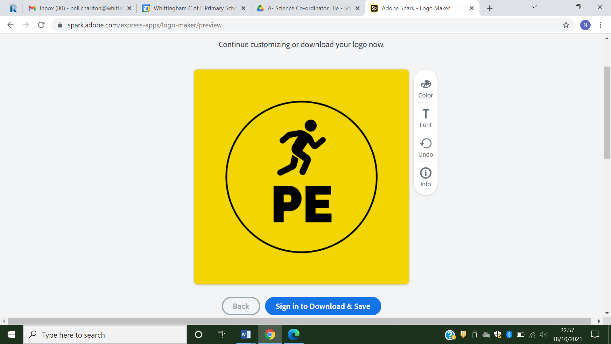 Key taught sessions during this half-term will include tennis and dance.Key vocabulary:Stretch, muscles, ligaments, tendons, rallying, fore-hand, back-hand, serve, court, sportsmanship, respect, tenacity, teamwork, communicating, anticipation, rhythm, unison, improvise, beat & mirroring.Children will be taking part in daily exercise each morning through our ‘daily mile’.Key taught sessions during this half-term will include tennis and dance.Key vocabulary:Stretch, muscles, ligaments, tendons, rallying, fore-hand, back-hand, serve, court, sportsmanship, respect, tenacity, teamwork, communicating, anticipation, rhythm, unison, improvise, beat & mirroring.We will be focusing on musical vocabulary and performance throughout this half-term as we prepare for our KS2 Christmas production. 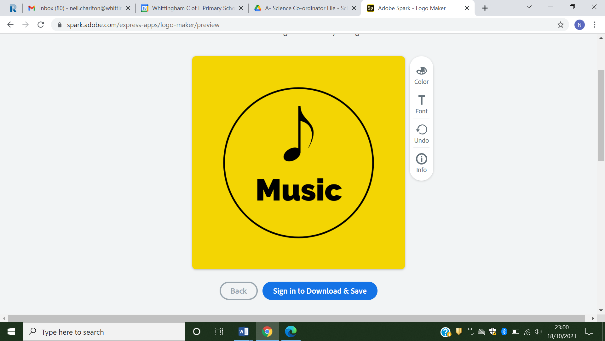 Key vocabulary:Rhythm, beat, pulse, dynamics, pitch, timbre, texture, tempo, duration, projection, tone, characterisation.We use the Northumberland County Council Agreed Syllabus for Religious Education and will be looking at incarnation. 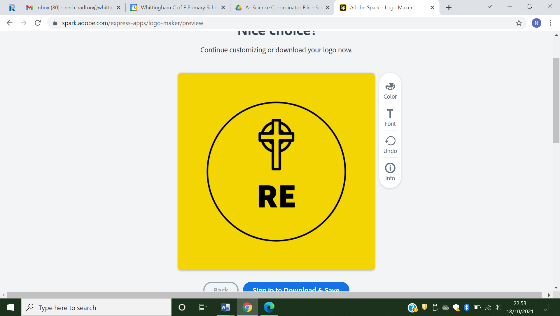 We use the Northumberland County Council Agreed Syllabus for Religious Education and will be looking at incarnation. In our PSHCE/ RSHE work we will be focusing on being healthy. This will include looking at aspects of nutrition, exercise, sleep, mental health and e-safety.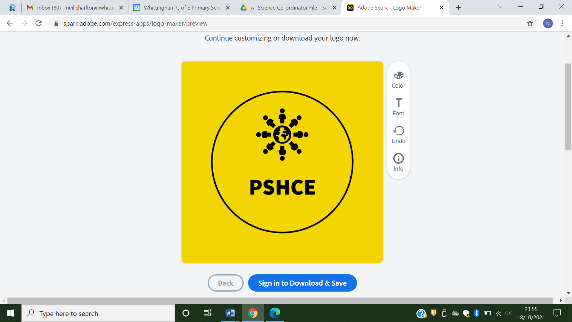 During this half-term, we will be looking at the aspects of coding (input, proces and output) and also be studying and expanding our knowledge on the expectations of using devices and online programmes safely, ensuring that we act as good ‘Digital Citizens’.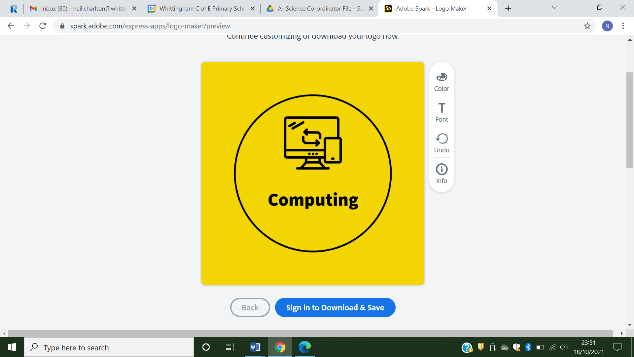 Key vocabulary:Safety settings, acceptable use, electronic devices, respect, responsibility, trusted sites, reporting.During this half-term, we will be looking at the aspects of coding (input, proces and output) and also be studying and expanding our knowledge on the expectations of using devices and online programmes safely, ensuring that we act as good ‘Digital Citizens’.Key vocabulary:Safety settings, acceptable use, electronic devices, respect, responsibility, trusted sites, reporting.We will be looking at how we read, write and speak certain French words and phrases to then be able to have sections of dialogue in French . This will include: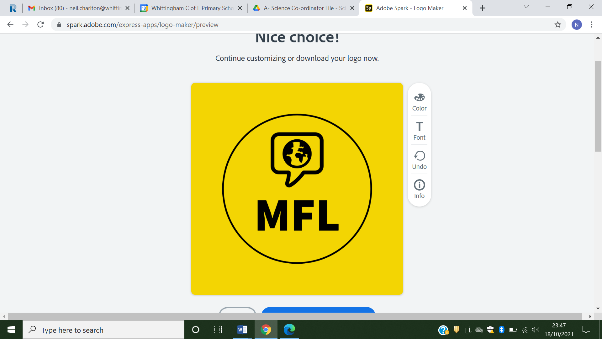 Classroom routinesWeatherClothingSports & hobbiesChristmas.Forest SchoolWe are following the FSC programme for our sessions.Art/DT – We will be looking at portraits this half-term, using famous examples such as Scream and The Mona Lisa as a basis before looking at certain painting and sketching techniques to create our own.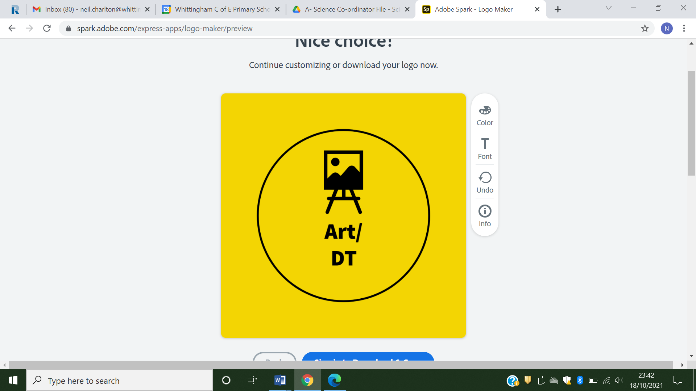 We will also be creating our own items for our enterprise projects during this half-term.Key vocabulary:Sketch, outline, shading, hatching, cross-hatching, stippling, light source, depth, texture, proportions, sculpture, mural, abstract, score, macrame.Forest SchoolWe are following the FSC programme for our sessions.Art/DT – We will be looking at portraits this half-term, using famous examples such as Scream and The Mona Lisa as a basis before looking at certain painting and sketching techniques to create our own.We will also be creating our own items for our enterprise projects during this half-term.Key vocabulary:Sketch, outline, shading, hatching, cross-hatching, stippling, light source, depth, texture, proportions, sculpture, mural, abstract, score, macrame. REMINDERS: Homework will be weekly, comprised of:-spellings and times-tables will be given on a Friday, ready for a mini test on the following Friday,-Accelerated Reader (an average of at least 5 times per week),-a maths task linked to the recent learning/ revision (CGP books),-an English task that is linked to recent learning/ revision.As ever, myself and everyone at school are here to support. If there are ever any concerns, queries or things to celebrate, just let us know either in person, via our Class Dojo or the school office.In our classroom, we have a ‘Wow wall’ where I display achievements of the children. If your child would like to share an achievement (this could be as a certificate, rosette or photo) then please feel free to message me on Class Dojo or email.(Please note that I will monitor and respond to Class Dojo message between the hours of 08:30-17:30. It is absolutely fine to message me outside of these times but you won’t get a response until I’m within working hours of the day again).